1. cv.: piš minulý čas2. cv.: nemusíte – jen dobrovolné  - poskládej výrazy do správného pořadí3. cv.: piš věty – použij minulý čas4. cv.: přečti si věty a pokud jsou pro Tebe pravdivé, napiš vedle nich „T“; pokud věta pro Tebe neplatí, napiš ji znovu a změň podtržený výraz tak, aby byla věta pravdivá5. cv.: doplň správné sloveso v min. čase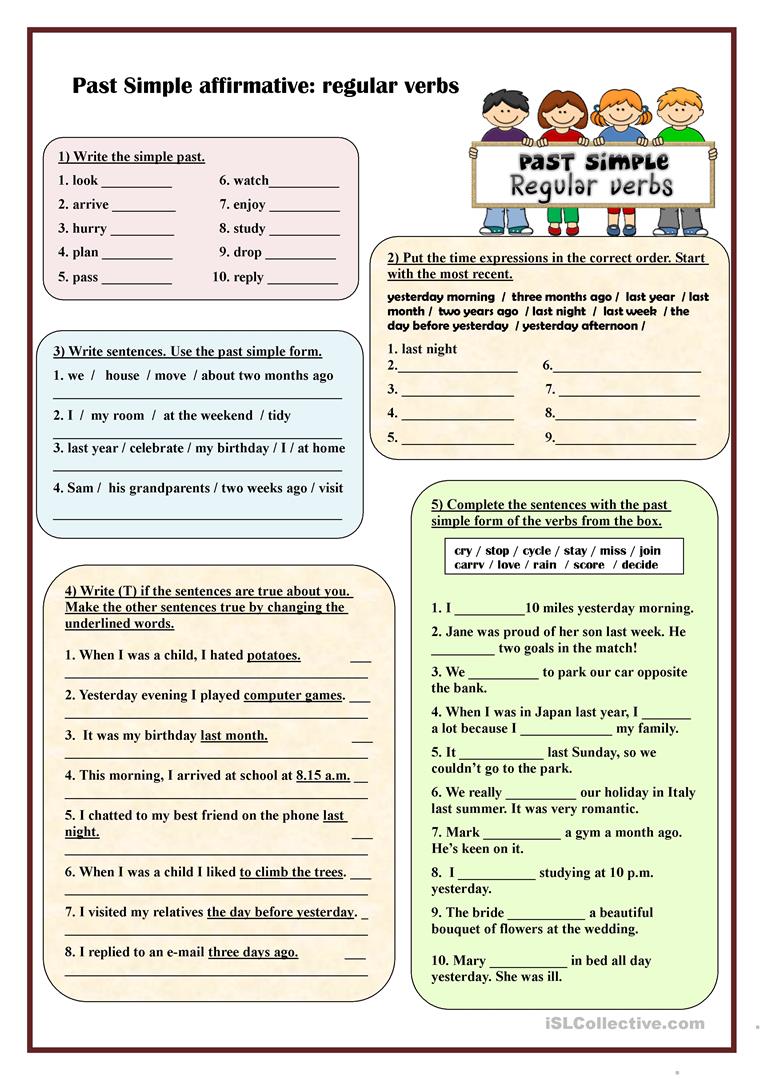 